Policy Committee MinutesThursday, April 15, 202110 AM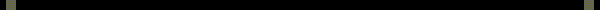 PRESENT:Bo Dorough, Chair				Mayor, City of Albany Sharon Subadan				Albany City Manager Christopher Cohilas				Dougherty County Commission ChairmanRozanne Braswell	Lee County Director of Planning & EngineeringBilly Mathis					Lee County Commission  Bob Alexander				Leesburg City ManagerVan Mason					GDOT District Engineer, District 4Ann Marie Day	U. S.  Department of Transportation FHWA Tom Caiafa	GDOT, Brach ChiefMichael McCoy	Dougherty County Administrator Radney Simpson				GDOT Office of PlanningBilly Breeden, Vice-Chair			Mayor, City of LeesburgKen Stock					Assistant City Manager City of AlbanyNathan Davis					Attorney, City of AlbanyMichael McCoy				Dougherty County City ManagerKaniz Sathi					GDOT PlanningShaun Cooksman				COA AirportVan Mason					GDOT, District Engineer, District 4Ansley Grantham				GDOT Office of IntermodalABSENT:Paul Forgey					Director, Planning and DevelopmentSTAFF PRESENT:Kerrie Davis					Transportation Planner III David Hamilton				Transportation DirectorTanner Anderson				Planner ICALL TO ORDERThe meeting was called to order at 10:00 AM. REVIEW OF MINUTES  February 25, 2021 – Motion to approve by Robert Alexander and seconded by Sharon Subadan. Approved Unanimously with the correction of an adoption of the TIP 21-24 in June.TOPIC ITransportation Update                                                                     Kerrie Davis	MPO 101 – Training – Friday, April 30, 2021@ 1 PM – We anticipate the training to be between 1-2 hours. Steven Carter will need an invitation.Unified Planning Work Program Adoption (Action Needed) – Motion to approve by Chris Cohilias and second by Tom Caifa. Approved Unanimously. PI # 00008384 – Signal Project – 16 signals will be replaced. We initially put out an RFP for design and construction, but we cannot sole source. It is now out for bid for design only and it will close April 29th. A review team will then get together and look over those proposals.TAP Project – Downtown Streetscapes - The environmental survey boundary has been approved and we have received our first invoice. We anticipate requesting construction funds for this projection in the next 2-3 years.TIP Draft – We must have the draft out for a 45-day period. Approved Unanimously  TOPIC IITransit Update 						Shawnasi BarronThe bid has closed on the Transportation Center and we only had one bid. We will put the bid back up for another 30-days.TOPIC IIIAirport 	                                                                               Shaun Cookson The bid closed on the General Aviation Storage Hanger Project. The design team is reviewing those proposals. We will then negotiate with the lowest bidder and then go to City Commission for approval.TOPIC IVEngineering Reports						Ken Breedlove  - 5 Intersection Railroad Improvements along Roosevelt Ave. Westover and Oakridge Traffic Signal is almost complete. The next traffic signal to be replaced is the Broad and Broadway Traffic Signal.Jeremy Brown - We have recently completed Phase 1 of our multipurpose trail from Radium Springs to the Trailhead. Phase 2 is in the hopper and will be going out soon for bid. Phase 1 of our alley paving projects is nearing completion. We completed a recreation trail recently at Robert Cross Park. The safety action plan has been sent up to GDOT. The 2020 LMIQ projects went out for bid and Our 2021 LMIQ projects are scheduled to start in October.Rozanne Braswell - Airport and Richardson Roads paving were completed in April 2021. Flowing Well Road will be completed in May 2021. The Glendale Subdivision is estimated for competition of August 2021. Palmyra Subdivision had a bid open January 2021 and paving was completed in March 2021.Bob Alexander – Currently working on the environmental part of the TAP project for downtown. We are working on a safety project on Robert E. Lee. We are currently doing a LMIQ resurfacing on Peachtree.TOPIC VDiscussion - GDOT/FHWA suggested that DARTS MPO meetings reflect that of the MPO jurisdictions. ADJOURNMENTThere being no further business the meeting Adjourned at 10:31